Voyage ErasmusPornic 29 avril - 4 mai 2019 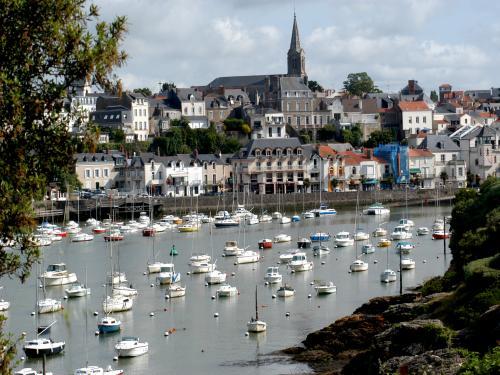 pensieri, emozioni, aspettative, timori…__________________________________________________________________________________________________________________________________________________________________________________________________________________________________________________________________________________________________________________________________________________________________________________________________________________________________________________________________________________________________________________________________________________________________________________________________________________________________________________________________________________________________________________________________________________________________________________________________________________________________________________________________________________________________________________________________________________________________________________________________________________________________________________________________________________________traccia sulla carta il tuo itinerario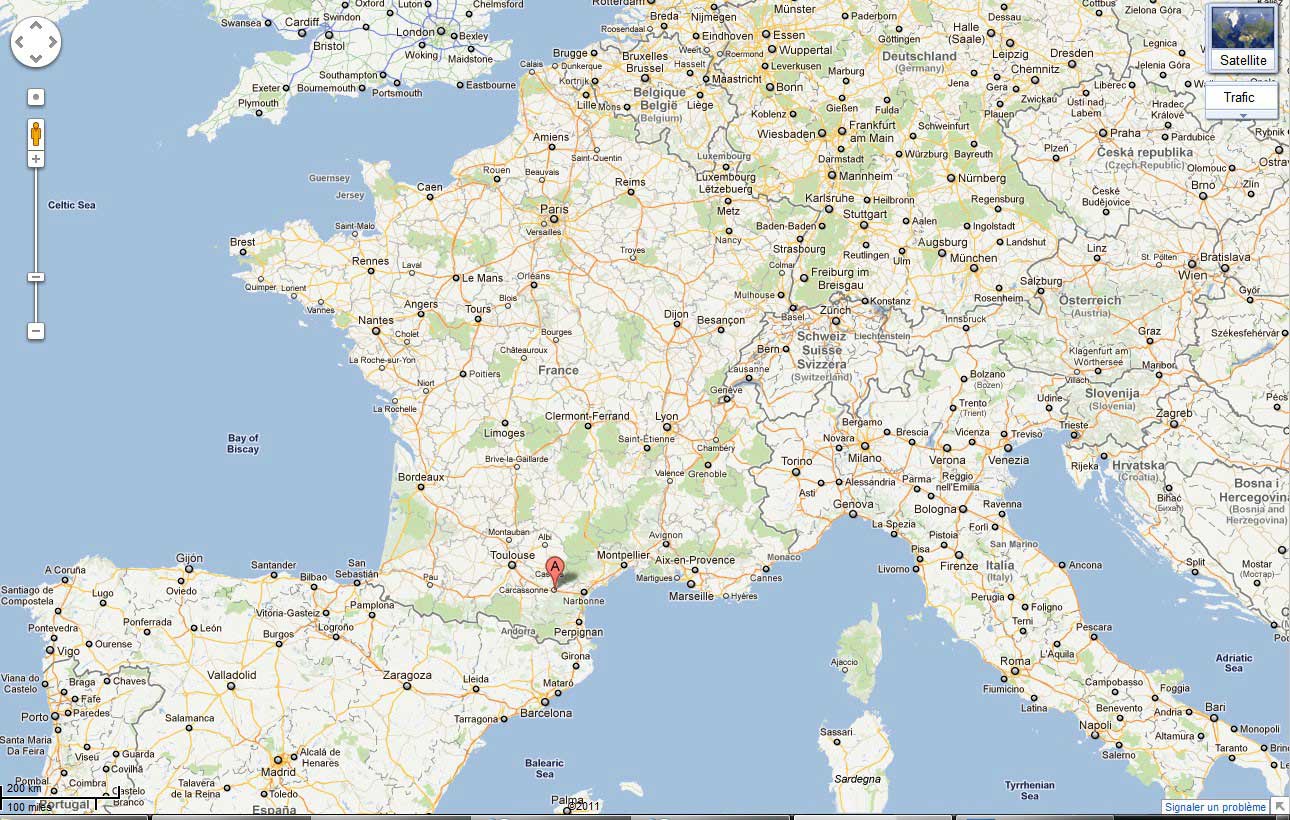 de notre avion nous pouvons voir….après … heures de vol on va bientot atterrir à l’aéroport de Paris, la capital de la France.Nous avons quitté Paris à ….heures et nous voici à ….km de chez nous! cela donne des frissons!!Qu’est-ce que tu as mis dans ta valise?__________________________________________________________________________________________________________________________et après un long voyage….finalement en France!prend des photos, des souvenirs, des notes…ATTENTION:réspectez les us et les coutumes des autres! cherchez à créer des liens avec les gens! apprenez des nouveaux mots en français!le 30 avrilj’ai connu la famille de mon corréspondent….sa maison est….aujourd’hui on se consacre à la découverte de la ville de Pornic,trouve le plan de Pornic et décris la ville…le 1 MaiC’est la fete du travail! en France on offre de brins de muguetAujourd’hui on visite le Futurscope…..Le 2 MaiAujourd’hui on visite Nantes……le 3 MaiAujourd’hui on visite Noirmoutier ………le 4 MaiAujourd’hui on rentre en Italie: commenti, dediche, appunti, ricordi…